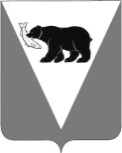 ПОСТАНОВЛЕНИЕАДМИНИСТРАЦИИ УСТЬ-БОЛЬШЕРЕЦКОГО МУНИЦИПАЛЬНОГО РАЙОНАот 16.03.2021 № 74В порядке удовлетворения протеста прокурора Усть-Большерецкого района от 11.01.2021 № 15-1013в-2020 на  постановление Администрации Усть-Большерецкого муниципального района от 21.03.2019 № 103, Администрация Усть-Большерецкого муниципального районаПОСТАНОВЛЯЕТ:1. Внести в Приложение к постановлению Администрации Усть-Большерецкого муниципального района от 21.03.2019 № 103 «Об утверждении Административного регламента  предоставления Администрацией Усть-Большерецкого муниципального района муниципальной услуги выдача разрешения на строительство, реконструкцию объектов капитального строительства» следующее изменение, изложив часть 3.7.4 в следующей редакции:«3.7.4. Получение результата предоставления муниципальной услуги.В качестве результата предоставления муниципальной услуги заявитель по его выбору вправе получить:а) подписанное разрешение на строительство или уведомление об отказе в выдаче разрешения на строительство в форме электронного документа, подписанного уполномоченным должностным лицом с использованием ЭП;б) разрешение на строительство или уведомление об отказе в выдаче разрешения на строительство на бумажном носителе в Комитете или в уполномоченном МФЦ.».2. Аппарату Администрации Усть-Большерецкого муниципального района опубликовать настоящее постановление в еженедельной районной газете «Ударник» и разместить на официальном сайте Администрации Усть-Большерецкого муниципального района в информационно-телекоммуникационной сети «Интернет».3. Настоящее постановление вступает в силу после дня его официального опубликования.4. Контроль за исполнением настоящего постановления возложить на руководителя Комитета ЖКХ, ТЭК, транспорта, связи и строительства Администрации Усть-Большерецкого муниципального района.Глава  Усть-Большерецкого                                                                                                 муниципального района	                                                                К.Ю. ДеникеевО внесении изменения в Приложение к  постановлению Администрации Усть-Большерецкого муниципального района от 21.03.2019 № 103 «Об утверждении Административного регламента  предоставления Администрацией Усть-Большерецкого муниципального района муниципальной услуги выдача разрешения на строительство, реконструкцию объектов капитального строительства»